CALCIO A CINQUESOMMARIOSOMMARIO	1COMUNICAZIONI DELLA F.I.G.C.	1COMUNICAZIONI DELLA L.N.D.	1COMUNICAZIONI DELLA DIVISIONE CALCIO A CINQUE	1COMUNICAZIONI DEL COMITATO REGIONALE MARCHE	1COMUNICAZIONI DELLA F.I.G.C.COMUNICAZIONI DELLA L.N.D.COMUNICAZIONI DELLA DIVISIONE CALCIO A CINQUECOMUNICAZIONI DEL COMITATO REGIONALE MARCHEPer tutte le comunicazioni con la Segreteria del Calcio a Cinque - richieste di variazione gara comprese - è attiva la casella e-mail c5marche@lnd.it; si raccomandano le Società di utilizzare la casella e-mail comunicata all'atto dell'iscrizione per ogni tipo di comunicazione verso il Comitato Regionale Marche. SPOSTAMENTO GARENon saranno rinviate gare a data da destinarsi. Tutte le variazioni che non rispettano la consecutio temporum data dal calendario ufficiale non saranno prese in considerazione. (es. non può essere accordato lo spostamento della quarta giornata di campionato prima della terza o dopo la quinta).Le variazionI dovranno pervenire alla Segreteria del Calcio a Cinque esclusivamente tramite mail (c5marche@lnd.it) con tutta la documentazione necessaria, compreso l’assenso della squadra avversaria, inderogabilmente  entro le ore 23:59 del martedì antecedente la gara o entro le 72 ore in caso di turno infrasettimanale.Per il cambio del campo di giuoco e la variazione di inizio gara che non supera i 30 minuti non è necessaria la dichiarazione di consenso della squadra avversaria.CONTRATTO DI LAVORO SPORTIVOSi informa che è in fase di rilascio sul Portale L.N.D. la nuova pratica di Aggiornamento di Contratto di Lavoro Sportivo.La nuova pratica consente:Passaggio da Volontario a ContrattoAggiornamento di un Contratto in essereCaricamento Contratto per i tesserati con vincolo pluriennale per i quali non è ancora presente un contratto.All’atto dell’istruzione della pratica vengono richiesti i seguenti documenti, che sono proposti pre-compilati:Modello praticaContratto di Lavoro SportivoAutocertificazione di adeguamento deposito (visto di esecutività).ASSISTENZA SINISTRISi informa che è stato creato un nuovo indirizzo telematico per i temi assicurativi.Si tratta della casella e-mail assistenza.sinistri@lnd.it che potrà essere utilizzata per raccogliere le segnalazioni delle problematiche relative esclusivamente ai sinistri accaduti prima del 30 giugno 2023.La stessa non sarà invece operativa per la denuncia e la gestione dei sinistri della stagione sportiva in corso. Per quest’ultima rimane necessario collegarsi al portale www.eclaim.cloud oppure contattare il contact center ai numeri 800.959.368 per chiamate da rete fissa e 02-50033122 per chiamate da rete mobile. Si ricorda, infine, che per le problematiche assicurative è sempre a disposizione il servizio di consulenza della L.N.D. contattando il numero telefonico 335-8280450.DEFIBRILLATORI IN CAMPOSi ricorda che, per ragioni di sicurezza, in ogni impianto sportivo deve essere presente il DEFIBRILLATORE.COMMISSARI DI CAMPOSi comunica che l’organico dei Commissari di Campo presso il Comitato Regionale Marche per la stagione sportiva 2023/2024, di cui al CU n. 55 del 04.10.2023, è integrato dal seguente nominativo:VAGNINI CLAUDIO TORNEO DELLE REGIONI 2023/2024Si comunica che il Consiglio Direttivo della Lega Nazionale Dilettanti, nella riunione del 6 ottobre u.s., ha deciso il programma del Torneo delle Regioni 2023/2024 Calcio a Cinque:Dal 24 Aprile al 1° Maggio 2024: Torneo delle Regioni per Rappresentative Regionali Calcio a Cinque Juniores, Allievi Under 17, Giovanissimi Under 15 e Femminile (organizzazione C.R. Calabria).Limiti di età:Juniores: calciatori nati dal 1 Gennaio 2005, di età non inferiore ai 15 anni, e un numero massimo di due giocatori fuoriquota di cui un giocatore nato dal 1° Gennaio 2003 e un giocatore nato dal 1° Gennaio 2004.Allievi Under 17: calciatori nati dal 1° Gennaio 2007, di età non inferiore ai 14 anni.Giovanissimi Under 15: calciatori nati dal 1° Gennaio 2009, di età non inferiore ai 12 anni.Calcio Femminile: giocatrici nate dal 1° gennaio 1998, di età non inferiore ai 16 anniNOTIZIE SU ATTIVITA’ AGONISTICACALCIO A CINQUE SERIE C2GIRONE B* causa sopraggiunto evento luttuoso e a seguito degli accordi societari intercorsiUNDER 17 C5 REGIONALI MASCHILIRISULTATIRISULTATI UFFICIALI GARE DEL 10/10/2023Si trascrivono qui di seguito i risultati ufficiali delle gare disputateGIUDICE SPORTIVOIl Giudice Sportivo Avv. Agnese Lazzaretti, con l'assistenza del segretario Angelo Castellana, nella seduta del 13/10/2023, ha adottato le decisioni che di seguito integralmente si riportano:GARE DEL 10/10/2023 PROVVEDIMENTI DISCIPLINARI In base alle risultanze degli atti ufficiali sono state deliberate le seguenti sanzioni disciplinari. CALCIATORI NON ESPULSI AMMONIZIONE (I INFR) GARE DEL 12/10/2023 PROVVEDIMENTI DISCIPLINARI In base alle risultanze degli atti ufficiali sono state deliberate le seguenti sanzioni disciplinari. CALCIATORI ESPULSI SQUALIFICA PER UNA GARA EFFETTIVA CALCIATORI NON ESPULSI AMMONIZIONE (I INFR) F.to IL SEGRETARIO                                   F.to IL GIUDICE SPORTIVO                         Angelo Castellana        	                                Agnese LazzarettiCLASSIFICAGIRONE AGIRONE BGIRONE CUNDER 15 C5 REGIONALI MASCHILIRISULTATIRISULTATI UFFICIALI GARE DEL 12/10/2023Si trascrivono qui di seguito i risultati ufficiali delle gare disputateGIUDICE SPORTIVOIl Giudice Sportivo Avv. Agnese Lazzaretti, con l'assistenza del segretario Angelo Castellana, nella seduta del 13/10/2023, ha adottato le decisioni che di seguito integralmente si riportano:GARE DEL 12/10/2023 PROVVEDIMENTI DISCIPLINARI In base alle risultanze degli atti ufficiali sono state deliberate le seguenti sanzioni disciplinari. CALCIATORI NON ESPULSI AMMONIZIONE (I INFR) F.to IL SEGRETARIO                                   F.to IL GIUDICE SPORTIVO                         Angelo Castellana        	                                Agnese LazzarettiCLASSIFICAGIRONE AGIRONE BCOPPA ITALIA CALCIO A 5VARIAZIONI AL PROGRAMMA GAREGIRONE ACOPPA MARCHE CALCIO 5 serie DRISULTATIRISULTATI UFFICIALI GARE DEL 11/10/2023Si trascrivono qui di seguito i risultati ufficiali delle gare disputateGIUDICE SPORTIVOIl Giudice Sportivo Avv. Agnese Lazzaretti, con l'assistenza del segretario Angelo Castellana, nella seduta del 13/10/2023, ha adottato le decisioni che di seguito integralmente si riportano:GARE DEL 9/10/2023 PROVVEDIMENTI DISCIPLINARI In base alle risultanze degli atti ufficiali sono state deliberate le seguenti sanzioni disciplinari. CALCIATORI ESPULSI SQUALIFICA PER DUE GARE EFFETTIVE SQUALIFICA PER UNA GARA EFFETTIVA CALCIATORI NON ESPULSI SQUALIFICA PER UNA GARA EFFETTIVA PER RECIDIVITA' IN AMMONIZIONE (II INFR) I AMMONIZIONE DIFFIDA GARE DEL 10/10/2023 PROVVEDIMENTI DISCIPLINARI In base alle risultanze degli atti ufficiali sono state deliberate le seguenti sanzioni disciplinari. DIRIGENTI INIBIZIONE A SVOLGERE OGNI ATTIVITA' FINO AL 27/10/2023 Per comportamento irriguardoso nei confronti dell'arbitro. Allontana-to. CALCIATORI ESPULSI SQUALIFICA PER DUE GARE EFFETTIVE SQUALIFICA PER UNA GARA EFFETTIVA CALCIATORI NON ESPULSI I AMMONIZIONE DIFFIDA GARE DEL 11/10/2023 PROVVEDIMENTI DISCIPLINARI In base alle risultanze degli atti ufficiali sono state deliberate le seguenti sanzioni disciplinari. SOCIETA' AMMENDA Euro 90,00 GIOVANI SANT IPPOLITO 
Per comportamento offensivo del proprio pubblico nei confronti dell'arbitro per tutta la gara. 
Euro 90,00 GNANO 04 
Per comportamento offensivo del proprio pubblico nei confronti dell'arbitro per tutta la durata della gara. DIRIGENTI INIBIZIONE A SVOLGERE OGNI ATTIVITA' FINO AL 20/10/2023 Per proteste nei confronti dell'arbitro I AMMONIZIONE DIFFIDA ALLENATORI I AMMONIZIONE DIFFIDA CALCIATORI ESPULSI SQUALIFICA PER DUE GARE EFFETTIVE SQUALIFICA PER UNA GARA EFFETTIVA CALCIATORI NON ESPULSI SQUALIFICA PER UNA GARA EFFETTIVA PER RECIDIVITA' IN AMMONIZIONE (II INFR) I AMMONIZIONE DIFFIDA F.to IL SEGRETARIO                                   F.to IL GIUDICE SPORTIVO                         Angelo Castellana        	                                Agnese LazzarettiCOPPA ITALIA FEMM.LE CALCIO A5VARIAZIONI AL PROGRAMMA GAREGIRONE ARISULTATIRISULTATI UFFICIALI GARE DEL 11/10/2023Si trascrivono qui di seguito i risultati ufficiali delle gare disputateRISULTATI UFFICIALI GARE DEL 11/10/2023Si trascrivono qui di seguito i risultati ufficiali delle gare disputateGIUDICE SPORTIVOIl Giudice Sportivo Avv. Agnese Lazzaretti, con l'assistenza del segretario Angelo Castellana, nella seduta del 13/10/2023, ha adottato le decisioni che di seguito integralmente si riportano:GARE DEL 11/10/2023 PROVVEDIMENTI DISCIPLINARI In base alle risultanze degli atti ufficiali sono state deliberate le seguenti sanzioni disciplinari. CALCIATORI NON ESPULSI I AMMONIZIONE DIFFIDA F.to IL SEGRETARIO                                   F.to IL GIUDICE SPORTIVO                         Angelo Castellana        	                                Agnese LazzarettiCOPPA MARCHE UNDER 19 CALCIO 5RISULTATIRISULTATI UFFICIALI GARE DEL 11/10/2023Si trascrivono qui di seguito i risultati ufficiali delle gare disputateGIUDICE SPORTIVOIl Giudice Sportivo Avv. Agnese Lazzaretti, con l'assistenza del segretario Angelo Castellana, nella seduta del 13/10/2023, ha adottato le decisioni che di seguito integralmente si riportano:GARE DEL 10/10/2023 DECISIONI DEL GIUDICE SPORTIVO gara del 10/10/2023 ACLI AUDAX MONTECOSARO C5 - BORGOROSSO TOLENTINO 
Rilevato dal referto arbitrale che la gara in oggetto non ha avuto svolgimento per la mancata presenza in campo della Soc. Borgorosso Tolentinosi decide- di infliggere alla Soc. Borgorosso la punizione sportiva della perdita della gara con il punteggio di 6 -0 PROVVEDIMENTI DISCIPLINARI In base alle risultanze degli atti ufficiali sono state deliberate le seguenti sanzioni disciplinari. SOCIETA' PERDITA DELLA GARA: BORGOROSSO TOLENTINO 
V. delibera GARE DEL 11/10/2023 PROVVEDIMENTI DISCIPLINARI In base alle risultanze degli atti ufficiali sono state deliberate le seguenti sanzioni disciplinari. CALCIATORI NON ESPULSI SQUALIFICA PER UNA GARA EFFETTIVA PER RECIDIVITA' IN AMMONIZIONE (II INFR) I AMMONIZIONE DIFFIDA F.to IL SEGRETARIO                                   F.to IL GIUDICE SPORTIVO                         Angelo Castellana        	                                Agnese Lazzaretti*     *     *Il versamento delle somme relative alle ammende comminate con il presente Comunicato Ufficiale deve essere effettuato entro il 23 ottobre 2023 a favore di questo Comitato Regionale mediante bonifico bancario da versare alle seguenti coordinate: BNL – ANCONABeneficiario: 	Comitato Regionale Marche F.I.G.C. – L.N.D.IBAN: 		IT 81 E 01005 02600 0000 0000 8868Eventuali reclami con richieste di copia dei documenti ufficiali avverso le decisioni assunte con il presente Comunicato dovranno essere presentati, ai sensi dell’art. 76 C.G.S., alla:F.I.G.C. – Corte Sportiva di Appello TerritorialeVia Schiavoni, snc – 60131 ANCONA (AN)PEC: marche@pec.figcmarche.itIl pagamento del contributo di reclamo dovrà essere effettuato: - Tramite Addebito su Conto Campionato - Tramite Assegno Circolare Non Trasferibile intestato al Comitato Regionale Marche F.I.G.C. – L.N.D. - Tramite Bonifico Bancario IBAN FIGC: I IT 81 E 01005 02600 0000 0000 8868*     *     *ORARIO UFFICIL’orario di apertura degli uffici del Comitato Regionale Marche è il seguente:E’ comunque attivo durante i suddetti orari, salvo assenza degli addetti, anche il servizio telefonico ai seguenti numeri:Ufficio Segreteria		071/28560404Ufficio Amministrazione	071/28560322 Ufficio Tesseramento 	071/28560408 Ufficio Emissione Tessere	071/28560401Pubblicato in Ancona ed affisso all’albo del Comitato Regionale Marche il 13/10/2023.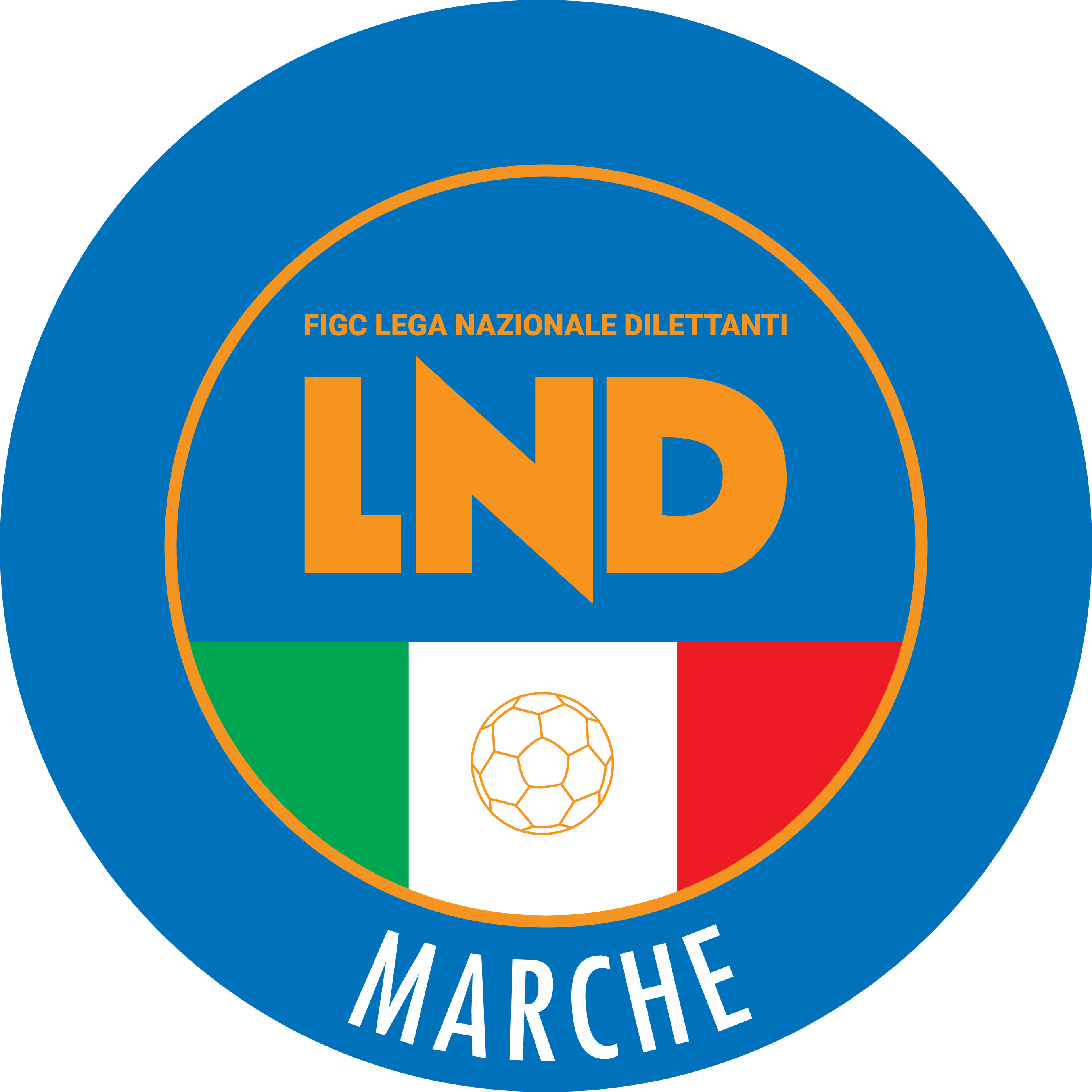 Federazione Italiana Giuoco CalcioLega Nazionale DilettantiCOMITATO REGIONALE MARCHEVia Schiavoni, snc - 60131 ANCONACENTRALINO: 071 285601 - FAX: 071 28560403sito internet: marche.lnd.ite-mail: c5marche@lnd.itpec: c5marche@pec.figcmarche.itTelegram: https://t.me/lndmarchec5Stagione Sportiva 2023/2024Comunicato Ufficiale N° 26 del 13/10/2023Stagione Sportiva 2023/2024Comunicato Ufficiale N° 26 del 13/10/2023Data GaraN° Gior.Squadra 1Squadra 2Data Orig.Ora Var.Ora Orig.Impianto13/10/20233 AAURORA TREIANUOVA OTTRANO 9821:30PALESTRA COMUNALE CHIESANUOVA DI TREIA VIA DON LUIGI STURZO, 4*18/10/20233 APOLISPORTIVA VICTORIACASTELBELLINO CALCIO A 513/10/202322:00ZINGARETTI NICKY(JESI) BELLESI SAMUELE(FIGHT BULLS CORRIDONIA) COZZOLINO JOSEPH(ACLI AUDAX MONTECOSARO C5) PISTOLESI DAVIDE(FIGHT BULLS CORRIDONIA) SquadraPTGVNPGFGSDRPEA.S.D. AMICI DEL CENTROSOCIO SP.62200272250SSDARL ITALSERVICE C5321006150A.S.D. CALCIO A 5 CORINALDO32101811-30A.S. BULDOG T.N.T. LUCREZIA32101412-80CARISSIMI 201632101519-140A.S.D. SPECIAL ONE SPORTING CLUB0200124-20G.S. AUDAX 1970 S.ANGELO02002710-30sq.B AMICI DEL CENTROSOCIOsq.B020000000SquadraPTGVNPGFGSDRPEC.U.S. ANCONA62200440440A.S.D. REAL FABRIANO62200341330A.S.D. ACLI MANTOVANI CALCIO A 562200201190A.S.D. MONTELUPONE CALCIO A 5321011114-30A.S.D. OSIMO FIVE32101416-120A.S.D. JESI02002211-90A.S.D. CSI GAUDIO02002233-310POL.D. VIRTUS FORTITUDO 1950 SSD02002041-410SquadraPTGVNPGFGSDRPEA.S.D. FUTSAL VIRE GEOSISTEM ASD6220011560A.S.D. C.U.S. MACERATA CALCIO A5321006150A.S.D. SANGIORGIO321019450ASR FIGHT BULLS CORRIDONIA321006330A.S.D. ACLI AUDAX MONTECOSARO C53210178-10A.S.D. NUOVA JUVENTINA FFC02002311-80U.S. TRE TORRI A.S.D.02002313-100sq.B FIGHT BULLS CORRIDONIsq.B020000000CROCERI MICHELANGELO(SANGIORGIO) SquadraPTGVNPGFGSDRPEA.S.D. CALCIO A 5 CORINALDO62200211200A.S.D. AMICI DEL CENTROSOCIO SP.62200173140C.U.S. ANCONA3210110460A.S. BULDOG T.N.T. LUCREZIA321006060G.S. AUDAX 1970 S.ANGELO32101161150A.P.D. CERRETO D ESI C5 A.S.D.1201139-60U.S. TAVERNELLE12011422-180SSDARL ITALSERVICE C50100118-70A.S.D. POL.CAGLI SPORT ASSOCIATI02002424-200sq.B AMICI DEL CENTROSOCIOsq.B010000000sq.B ITALSERVICE C5 sq.B020000000SquadraPTGVNPGFGSDRPEA.S. REAL SAN GIORGIO62200313280A.S.D. CANTINE RIUNITE CSI62200185130A.S.D. GROTTACCIA 200562200165110A.S.D. C.U.S. MACERATA CALCIO A531100140140A.S.D. RECANATI CALCIO A 53210114860A.S.D. ASCOLI CALCIO A 50100125-30C.S. BORGO ROSSELLI A.S.D.02001313-100A.S.D. BORGOROSSO TOLENTINO02001117-160A.S.D. SANGIORGIO02002324-210ASR FIGHT BULLS CORRIDONIA02002224-220sq.B RECANATI CALCIO A 5 q.B020000000Data GaraN° Gior.Squadra 1Squadra 2Data Orig.Ora Var.Ora Orig.Impianto18/10/20233 APIEVE D’ICO CALCIO  A 5MONTELUPONE CALCIO A 516/10/202321:3021:0023/10/20233 APOL.CAGLI SPORT ASSOCIATICASTELBELLINO CALCIO A 518/10/202321:00DUBBINI MATTIA(SAN BIAGIO) ANGELANI ALESSANDRO(FUTSAL ANCONA) TASSI GIAN MARCO(CALCIO S.ELPIDIO A MARE) ISIDORI GREGORIO(CAPODARCO CASABIANCA C5) LEONI MICHELE(CAPODARCO CASABIANCA C5) MECOZZI DANIELE(CAPODARCO CASABIANCA C5) RAFFAELI DANIELE(CAPODARCO CASABIANCA C5) BARDELLA ANDREA(FRASASSI C5) BORIA SAMUELE(FRASASSI C5) ANGELANI ALESSANDRO(FUTSAL ANCONA) DI PANCRAZIO LUCA(FUTSAL ANCONA) GABBANELLI MATTEO(FUTSAL ANCONA) MORESCHI LEONARDO(SAN BIAGIO) BAGALINI FRANCESCO(VAL TENNA UNITED) PICA LORIS(FUTSAL L.C.) VAGNONI STEFANO(FUTSAL L.C.) NOTO ANDREA(FUTSAL L.C.) DOUMI YOUNESSE(AMATORI STESE 2007 SRL) MANNOCCHI STEFANO(AMATORI STESE 2007 SRL) GUARINI VINCENZO(CITTA DI FALCONARA) MONTERVINO EGIDIO(CITTA DI FALCONARA) NICOLOSI ENEA(FUTSAL L.C.) NOTO ANDREA(FUTSAL L.C.) ROSATI ANDREA(FUTSAL L.C.) VOLTATTORNI MATTEO(FUTSAL L.C.) PIERSANTI LORENZO(VIRTUS ASD) CAROPPI ANTONIO(POL. SPORT COMMUNICATION) FALSETTI FABIO(C.U.S. CAMERINO A.S.D.) FERRETTI THOMAS(GNANO 04) HALIMI MENSUR(ANKON NOVA MARMI) PISTOLA GIANLUCA(POL. SPORT COMMUNICATION) ROMITELLI LUCA(POL. SPORT COMMUNICATION) MARTONE VITTORIO(ASPIO 2005) ALESSANDRINI ANDREA(CASENUOVE) PETTINARI DAVIDE(CASENUOVE) UNCINI TOMMASO(SERRALTA) LOPEZ DAVIDE(ANKON NOVA MARMI) BARBABELLA DANIELE(ASPIO 2005) DURASTANTI ANDREA(BOCASTRUM UNITED) GIOSTRA ALESSANDRO(C.U.S. CAMERINO A.S.D.) FIORONI LUCA(CSI MONTEFIORE) TOMASSINI LUCA(GIOVANI SANT IPPOLITO) MANZOTTI DIEGO(GLS DORICA AN.UR) AIT SALAH SOUFIANE(GNANO 04) MARCHIONNI FEDERICO(GNANO 04) MATTEUCCI DAVIDE(GNANO 04) POLONI ALESSANDRO(GROTTACCIA 2005) SCARAMUCCI MICHAEL(MONTECCHIO SPORT) ALTIERI VITOANTONIO(POL. SPORT COMMUNICATION) GRASSELLI LUCA(POL. SPORT COMMUNICATION) RAMUNDO PIGNASECCA MARCO(POL. SPORT COMMUNICATION) MEA SIMONE(SPECIAL ONE SPORTING CLUB) LUCHIZOLA MATIAS GASTON(SPORTING GROTTAMMARE) Data GaraN° Gior.Squadra 1Squadra 2Data Orig.Ora Var.Ora Orig.Impianto25/10/20233 ASANTANGIOLESEPIANDIROSE24/10/202321:3020:30PAOLONI MADDALENA(SANTANGIOLESE) ASFALDO ANDREA(CANTINE RIUNITE CSI) ROSSINI LORENZO(ACLI MANTOVANI CALCIO A 5) CARDELLA PIETRO(CANTINE RIUNITE CSI) SCALZINI FRANCESCO(CANTINE RIUNITE CSI) ABBONATO MANUEL(MONTELUPONE CALCIO A 5) MALEFORA ALESSANDRO(REAL FABRIANO) GIORNOMATTINOPOMERIGGIOLunedìChiuso15.00 – 17.00Martedì10.00 – 12.00ChiusoMercoledìChiusoChiusoGiovedì10,00 – 12.00 ChiusoVenerdìChiusoChiusoIl Responsabile Regionale Calcio a Cinque(Marco Capretti)Il Presidente(Ivo Panichi)